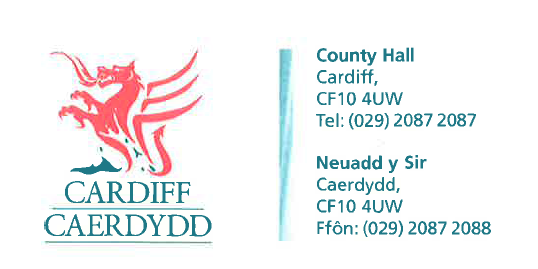 FOI Response Document FOI09495Thank you for your request under the Freedom of Information Act 2000 about Cardiff Council spend with Build 2 Ltd previously known as City Centre Posters Ltd received on 13/01/17. RequestCould we please see all information held relating to Cardiff Council spend with Build 2 Ltd previously known as City Centre Posters Ltd (redacted where necessary) going back as far as records are availableIncluding in particular the Economic Development spend as shown in the attached excel spreadsheet, supplied in response to FOI request FOI08509 This would include (but not be limited to) all information held by the council including all evidence supporting the above spend, for example the correspondences between the Council, Cardiff initiative, the City Centre Management Department, Procurement, CCP (City Centre Posters including any associated trading names), Economic Development and all other council departments including the ones mentioned by the council in point 16  of the The Information Commissioner’s decision and as attached when dealing with the recent information requests and associated searches as well as any internal related communications generated by the subsequent investigation.We have considered your request and enclose the following information:Please see FOI9495 attachment 1- Total Spend This data relates to NET spend with the relevant suppliers.Please note that the vendor changed names in certain periods and that is why there are 2 vendor names against a single vendor number.The spend in 2014/15 relates to spend transferred to Economic Development due to organisational restructure.Please note City Of Cardiff Council are unable to provide a specific yearly breakdown of individual spend in relation to your request. We have considered your request for information and have estimated that the cost of complying with your request will exceed £450. We have made this calculation in accordance with Regulation 4 of the Freedom of Information and Data Protection (Appropriate Limits and Fees Regulations) 2004. This calculation was based on:383 transactions.  Approx. 5 minutes to check each transaction, this would amount to 1,915 minutes or over 31 hours.Under Section 12 of the Freedom of Information Act we are not obliged to comply with a request for information if we estimate that the cost of complying with the request would exceed £450.This letter is therefore a formal refusal notice under section 17(5) of the Act.If you have any queries or concerns, please do not hesitate to contact us.Please remember to quote the reference number above in any future communications.